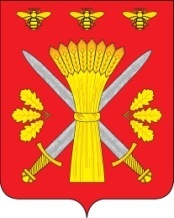 РОССИЙСКАЯ ФЕДЕРАЦИЯОРЛОВСКАЯ ОБЛАСТЬАДМИНИСТРАЦИЯ ТРОСНЯНСКОГО РАЙОНАПОСТАНОВЛЕНИЕОт 26 июля 2022г.                                                                                                                  № 211                                        с. ТроснаОб утверждении муниципальной программы «Развитие физической культуры и спорта в Троснянском районе на 2023-2026 годы»         В целях повышения качества физического воспитания населения и дальнейшего развития физической культуры и спорта в Троснянском районе, п о с т а н о в л я ю:          1.Утвердить прилагаемую муниципальную программу «Развитие физической культуры и спорта в Троснянском районе на 2023-2026 годы»          2.Контроль над исполнением настоящего постановления возложить на заместителя Главы района Н.Н.Волкову. И.о Главы района                                                       А.В.Левковский                          